Dear [Name of the Personal Trainer],You are a fantastic personal trainer! I have seen the care, support, and hard work you have invested in me this season. I would like to thank you for inspiring me to set my goals and work diligently to achieve them. I extend my sincere gratitude for all your care.Sincerely,[Your Name]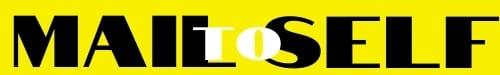 